pielikumsInformatīvajam ziņojumam “Par valsts nekustamā īpašuma Dubultu prospektā 59, Jūrmalā, sakārtošanu un zemes piespiedu nomas attiecību izbeigšanu”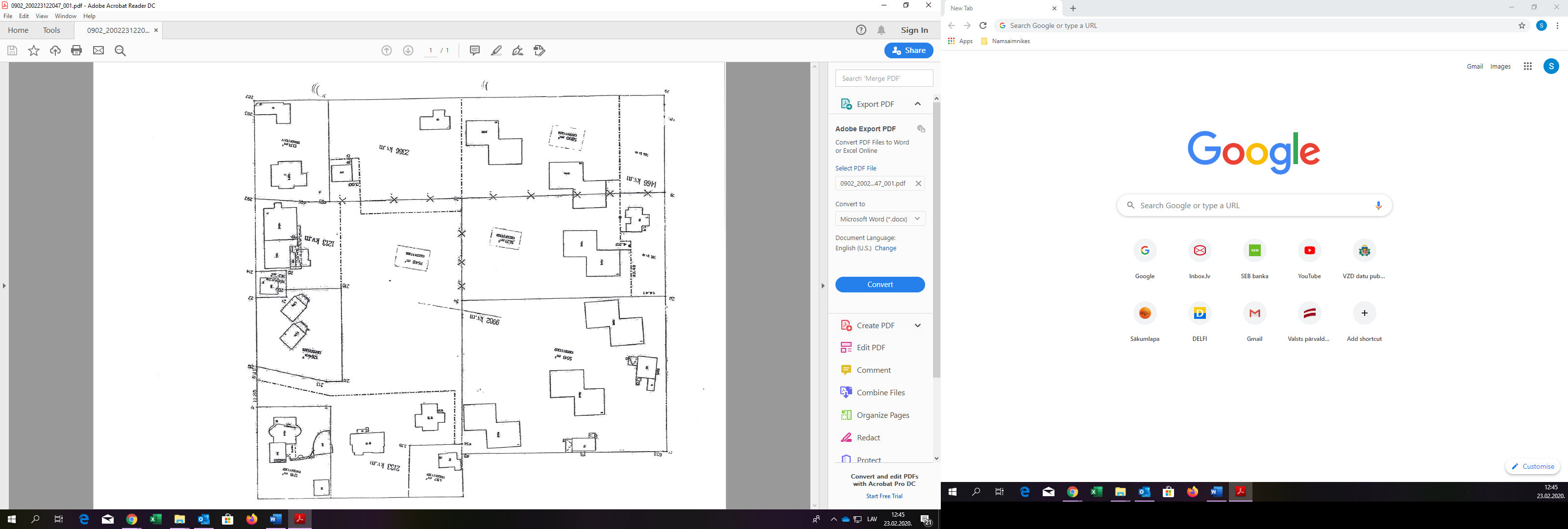 	Zemes vienība ar kadastra apzīmējumu 13000111304 Dubultu prospektā 59, Jūrmalā Plānotais zemes vienības ar kadastra apzīmējumu 13000111304 Dubultu prospektā 59, Jūrmalā, sadalījums starp kopīpašniekiem (LM un privātpersonu)